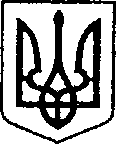 УКРАЇНАЧЕРНІГІВСЬКА ОБЛАСТЬМІСТО НІЖИНМ І С Ь К И Й  Г О Л О В А  Р О З П О Р Я Д Ж Е Н Н Явід 12 квітня 2019 р.		     м. Ніжин		                               № 107 Про скликання чергового засідання виконавчого комітету Ніжинської міської радиВідповідно до статей 42, 59, 73 Закону України «Про місцеве самоврядування в Україні», статті 38 Регламенту виконавчого комітету Ніжинської міської ради Чернігівської області VII скликання, затвердженого рішенням виконавчого комітету Ніжинської міської ради Чернігівської області VII скликання від 11 серпня 2016 року № 220:С к л и к а т и чергове засідання виконавчого комітету міської ради                   18 квітня 2019 року о 16.00 год. у малому залі виконавчого комітету Ніжинської міської ради за адресою місто Ніжин, площа імені Івана Франка,1.В н е с т и на розгляд виконавчого комітету проекти рішень згідно                       з порядком денним, що додається.         3.Відділу з питань організації діяльності міської ради                             та її виконавчого комітету апарату виконавчого комітету Ніжинської міської ради (Доля О.В.) забезпечити явку членів виконавчого комітету, заступників міського голови з питань діяльності виконавчих органів ради, керівників виконавчих органів Ніжинської міської ради, керівників виконавчих органів виконавчого комітету Ніжинської міської ради, представників засобів масової інформації.         4. Першому заступнику міського голови з питань діяльності виконавчих органів ради, заступникам міського голови з питань діяльності виконавчих органів ради, керуючому справами виконавчого комітету Ніжинської міської ради, керівникам виконавчих органів міської ради забезпечити своєчасну та якісну підготовку матеріалів на засідання виконавчого комітету Ніжинської міської ради.         5. Контроль за виконанням цього розпорядження залишаю за собою.Міський голова                                                                                А. ЛІННИКВізують: Керуючий справами виконавчого комітетуНіжинської міської ради                                                              С. КОЛЕСНИКНачальник відділу з питань організації діяльності міської ради та її виконавчого комітету апарату виконавчого комітету міської ради                                  О. ДОЛЯНачальник відділу юридично-кадрового забезпечення  апарату виконавчого комітету міської ради                                    В. ЛЕГАЗАТВЕРДЖЕНОРозпорядження міського голови                                                                        від 12.04.2019 року   № 107ПОРЯДОК ДЕННИЙ засідання виконавчого комітету № 18від 18 квітня 2019 року№Назва проекту рішеннявиконавчого комітету міської радиДоповідачі(співдоповідачі)1Про порядок розгляду розрахунків тарифів на теплову енергію, її виробництво, транспортування та постачання, комунальні послуги, що подаються суб'ктами господарювання, які здійснюють діяльнясть на території Ніжинської міської об’єднаної територіальної громади та встановлення форм розрахунків тарифівГавриш Тетяна Миколаївна2 Про видалення зелених насаджень на території     м. НіжинКушніренкоАнатолій Миколайович3Про введення в дію рішення конкурсного комітету щодо визначення переможцяя конкурсу на автобусному маршруті загального користування № 39 та сукупності маршрутів        № 11,12 та 13КушніренкоАнатолій Миколайович4Про відшкодування коштів перевізникам за пільгове перевезення окремих категорій громадян автомобільним транспортто загального користування в м.Ніжині за січень 20019 рокуКушніренкоАнатолій Миколайович5Про відшкодування коштів перевізникам за пільгове перевезення окремих категорій громадян автомобільним транспортто загального користування в м.Ніжині за лютий 20019 рокуКушніренкоАнатолій Миколайович6Про встановлення графіка використання води населенням для поливу присадибних ділянок на 2019 рікЛабузькийПетро Михайлович7Про затвердження списків осіб, які  перебувають на квартирному обліку виробничого підрозділу Ніжинська дистанція колії, постановку на квартирний облік та затвердження рішеньЛяхОксана Миколаївна8Про переоформлення особових рахунківЛяхОксана Миколаївна                                                              Різне                                                              Різне                                                              Різне